DESIGN PROJECT BRIEF TEMPLATE                           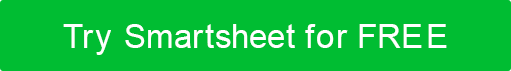 PROJECTPURPOSE  |  Why?PURPOSE  |  Why?PURPOSE  |  Why?OPPORTUNITY  |  Ultimate impact?OPPORTUNITY  |  Ultimate impact?OPPORTUNITY  |  Ultimate impact?MESSAGE  |  What are we trying to say?MESSAGE  |  What are we trying to say?MESSAGE  |  What are we trying to say?OBJECTIVE OBJECTIVE OBJECTIVE What is the end goal of the project?What is the end goal of the project?What is the end goal of the project?CREATIVE / DESIGN ELEMENTSCREATIVE / DESIGN ELEMENTSCREATIVE / DESIGN ELEMENTSWhat are the fundamental creative/design components of the project                 (i.e. style guides, look and feel, specific printed pieces)?What are the fundamental creative/design components of the project                 (i.e. style guides, look and feel, specific printed pieces)?What are the fundamental creative/design components of the project                 (i.e. style guides, look and feel, specific printed pieces)?TARGET AUDIENCETARGET AUDIENCETARGET AUDIENCEPROJECT TARGET  |  Who are we trying to reach?PROJECT TARGET  |  Who are we trying to reach?PROJECT TARGET  |  Who are we trying to reach?BRAND TARGET  |  Who does the brand speak to?BRAND TARGET  |  Who does the brand speak to?BRAND TARGET  |  Who does the brand speak to?DESIRED REACTION  |  What actions do you wish your market to take?DESIRED REACTION  |  What actions do you wish your market to take?DESIRED REACTION  |  What actions do you wish your market to take?ATTITUDEATTITUDEATTITUDEATTITUDEPROJECT TONE  |  What traits are we trying to convey?PROJECT TONE  |  What traits are we trying to convey?PROJECT TONE  |  What traits are we trying to convey?PROJECT TONE  |  What traits are we trying to convey?BRAND PERSONALITY  |  What characteristics define the brand?BRAND PERSONALITY  |  What characteristics define the brand?BRAND PERSONALITY  |  What characteristics define the brand?BRAND PERSONALITY  |  What characteristics define the brand?COMPETITIVE ANALYSISCOMPETITIVE ANALYSISCOMPETITIVE ANALYSISCOMPETITIVE ANALYSISREFERENCES  |  research, inspiration, and styles within similar industries and otherREFERENCES  |  research, inspiration, and styles within similar industries and otherREFERENCES  |  research, inspiration, and styles within similar industries and otherREFERENCES  |  research, inspiration, and styles within similar industries and otherTHE TAKEAWAY  |  What is the key idea to be remembered?THE TAKEAWAY  |  What is the key idea to be remembered?THE TAKEAWAY  |  What is the key idea to be remembered?THE TAKEAWAY  |  What is the key idea to be remembered?TAGLINE |  prepared copy, key words, or themeTAGLINE |  prepared copy, key words, or themeTAGLINE |  prepared copy, key words, or themeTAGLINE |  prepared copy, key words, or themeIMAGE REQUIREMENTSIMAGE REQUIREMENTSIMAGE REQUIREMENTSIMAGE REQUIREMENTSGRAPHICSGRAPHICSGRAPHICSGRAPHICSPHOTOGRAPHYPHOTOGRAPHYPHOTOGRAPHYPHOTOGRAPHYMULTIMEDIAMULTIMEDIAMULTIMEDIAMULTIMEDIASCHEDULESCHEDULESCHEDULESCHEDULEPROJECTED TIMELINEPROJECTED TIMELINEPROJECTED TIMELINEPROJECTED TIMELINEIMPORTANT DATES / DEADLINESIMPORTANT DATES / DEADLINESIMPORTANT DATES / DEADLINESIMPORTANT DATES / DEADLINESBUDGETBUDGETBUDGETAMOUNTAMOUNTAMOUNTFINANCE SOURCESFINANCE SOURCESFINANCE SOURCESADDITIONAL FINANCIAL PROJECTIONS / NOTESADDITIONAL FINANCIAL PROJECTIONS / NOTESADDITIONAL FINANCIAL PROJECTIONS / NOTESMEDIA STRATEGYMEDIA STRATEGYMEDIA STRATEGYWhere will we tell our story?Where will we tell our story?Where will we tell our story?MARKETING GUIDELINESMARKETING GUIDELINESMARKETING GUIDELINESFURTHERMOREFURTHERMOREFURTHERMOREInclude any additional critical information.Include any additional critical information.Include any additional critical information.COMMENTS AND APPROVALCOMMENTS AND APPROVALCOMMENTS AND APPROVALCOMMENTSCOMMENTSCOMMENTSDATESIGNATURESIGNATUREDISCLAIMERAny articles, templates, or information provided by Smartsheet on the website are for reference only. While we strive to keep the information up to date and correct, we make no representations or warranties of any kind, express or implied, about the completeness, accuracy, reliability, suitability, or availability with respect to the website or the information, articles, templates, or related graphics contained on the website. Any reliance you place on such information is therefore strictly at your own risk.